FACULTY OF SCIENCE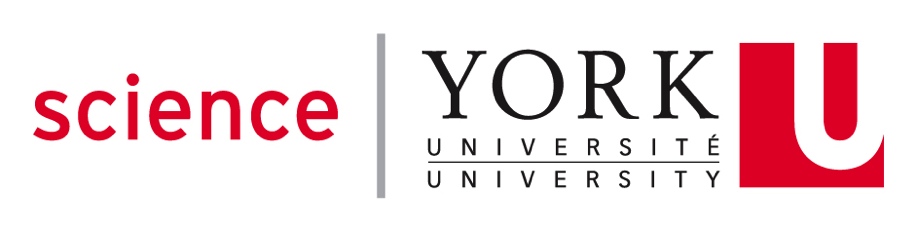 Faculty Research and Mentorship Award Nomination FormSignature: _________________________________               Date: ____________________________INTERNAL USE ONLYNOMINEE INFORMATIONName: Department: Email address: Nomination For (Circle One):  Early Career Research AwardEstablished Research AwardExcellence in Graduate Mentorship AwardNOMINATOR DETAILS Name: Department: Email Address: Date received:                                                                        Received by:Research and Awards Committee Comments:Result of adjudication